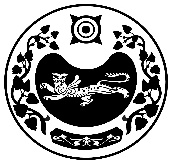 РОССИЯ ФЕДЕРАЦИЯЗЫ				РОССИЙСКАЯ ФЕДЕРАЦИЯ           ХАКАС РЕСПУЛИКАЗЫ                                      РЕСПУБЛИКА ХАКАСИЯ                                           АFБАН ПИЛТÍРÍ  РАЙОНЫ			УСТЬ-АБАКАНСКИЙ РАЙОН             ПỸỸР ПИЛТÍРÍ  ААЛ ЧŐБÍ                                           АДМИНИСТРАЦИЯ                               АДМИНИСТРАЦИЯЗЫ                                   УСТЬ-БЮРСКОГО СЕЛЬСОВЕТАПОСТАНОВЛЕНИЕот 09.06.2023г.                                        с. Усть-Бюр	                                № 35-пО присвоении адреса земельному участку	  В связи с упорядочением нумерации объектов в селе Усть-Бюр Усть-Абаканского района Республики Хакасия, в соответствии с Примерным Положением о порядке присвоения, изменения, аннулирования и регистрации адресов объектов недвижимости на территории Усть-Абаканского района, утвержденным Постановлением Главы администрации Усть-Абаканского района от 15.10.2002 года № 67-п,  ПОСТАНОВЛЯЮ: 1. Вновь образованному земельному участку с условным обозначением на кадастровом плане территории 19:10:130101:ЗУ1, площадью 1030кв.м. из категории земель населенных пунктов,  присвоить адрес: Российская Федерация, Республика Хакасия, Усть-Абаканский муниципальный район, сельское поселение Усть-Бюрского сельсовета, село Усть-Бюр, улица Заречная, земельный участок 26. ГлаваУсть-Бюрского сельсовета:                                                      	       Е.А. ХаритоноваКопия вернаОригинал хранится в делах Усть-Бюрского сельсоветаГлава Усть-Бюрского сельсовета                                                             Е.А. Харитонова                 